上午10:40 S1-1 凌志錦標上午10:40 S1-1 凌志錦標上午10:40 S1-1 凌志錦標上午10:40 S1-1 凌志錦標( ) 現時當地評分註：F/CF/EvensF/JF – 大熱B - 戴眼罩BO - 戴單邊眼罩CP –戴羊毛面箍H - 戴頭罩SR - 戴鼻箍TT –  綁繫舌帶V - 戴開縫眼罩XB –戴交叉鼻箍(a) – 見習騎師R – 後備S1-1上午10:40香港時間(4.11.2017)(當地時間 下午1:40 )(4.11.2017)凌志錦標 (三級賽)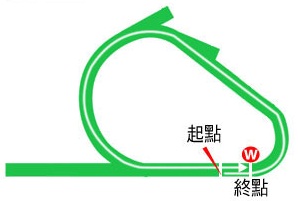 澳洲費明頓馬場 - 草地 - 2500米 (左轉)公開讓賽。最低負磅119磅。不設見習騎師減磅。總獎金 (澳元) $300,000及獎座 $1,500冠軍 $180,000及獎座 $1,500，亞軍 $54,000，季軍 $27,000，殿軍 $13,500，第五名 $7,500，第六名 $6,000，第七名 $6,000，第八名 $6,000。(10匹參賽馬)1名次日期賽事名稱、級別及獎金賽事名稱、級別及獎金馬場馬場途程/跑道/場地途程/跑道/場地負磅騎師檔位末段時間頭馬時間分段名次 分段名次 分段名次 分段名次 分段名次 分段名次 名次及          勝負距離名次及          勝負距離賠率配備冠軍/亞軍/季軍簡評3/819/8/17G2和域錦標 三歲以上 分齡讓賽澳元252,000澳蘭域1400 右草地 好 130夏毅敦632.931.21.87-1130.626雲絲仙子 126  影視娛樂 125  南美小國 130  沿欄領放，並建立個半馬位的優勢，直路早段仍然領先，於三百米處時被追上，受挑戰時仍奮力爭先。4/102/9/17G2電車路錦標 三歲以上 定磅賽澳元202,000澳蘭域1400 右草地 好 121夏毅敦734.051.21.9711142.33.40F高興崇拜 126  待沽墨城 121  威耀寶 121  沿欄領放，直路早段仍在領先位置，於二百五十米處時被追上，末段衝刺一般。8/816/9/17G1佐治文斯錦標 三歲以上 分齡讓賽澳元505,000澳蘭域1600 右草地 好 130夏毅敦534.961.33.6523389.581雲絲仙子 126  高興崇拜 130  影視娛樂 125  留守第二位，走第二疊，落後個半馬位，轉入直路時走第三疊，於三百五十米處時已告敗陣，末段乏力墮退。2/1329/9/17G3日本中央競馬會盃 讓賽澳元201,500澳滿利谷2040 左草地 好 128馬迪斯536.102.07.1244420.7511藩王庶子 130  南美小國 128  全盛期 123  留守第四位，轉彎時走第三疊，於一百米處時仍然追近，僅在終點前力度轉弱。4/1222/10/17L西摩盃 讓賽澳元153,000澳西摩1600 左草地 好 132夏毅敦934.731.35.9511143.54.60Balf's Choice (AUS) 119  衛迪普湖 119  Moss 'n' Dale (NZ) 119  出閘時俯首前跪，起步後不久即受催策下取得領先，轉彎時被對手追上，於二百五十米處時被追過，末段衝刺普通。2名次日期賽事名稱、級別及獎金賽事名稱、級別及獎金馬場馬場途程/跑道/場地途程/跑道/場地負磅騎師檔位末段時間頭馬時間分段名次 分段名次 分段名次 分段名次 分段名次 分段名次 名次及          勝負距離名次及          勝負距離賠率配備冠軍/亞軍/季軍簡評6/1422/4/17G1悉尼盃 三歲以上 讓賽澳元2,159,500澳蘭域3200 右草地 大爛 115史卓豐738.023.29.16810466.417南轅北轍 113  酒吧奇案 126  大爵爺 115  5/152/9/17L喜得利錦標 讓賽澳元120,500澳考菲爾德1700 左草地 好 126薛凱華735.541.43.531111952.18.50矢志不渝 119  傳道哲人 130  愛蜜莉星 125  起步較慢，因而留守中間較後的位置，於三百米至二百米處時受緊迫，末段衝刺強勁。1/1523/9/17G3自然派錦標 讓賽澳元150,750澳考菲爾德2000 左草地 好 125鄧迪135.402.00.4355213.2516CP哈霖 125  俄式茶壺 119  Stampede (AUS) 128  留守第五位，轉彎時居內欄領放馬匹之後，於一百五十米處時取得領先，輕鬆勝出。5/107/10/17G3甘明斯錦標 讓賽澳元302,500澳費明頓2500 左草地 好 125鄧迪1036.832.37.6955453.854.40CP愛蜜莉星 120  Granddukeoftuscany (IRE) 119  極爆發 119  留守中間較後的位置，轉彎時走第三疊，末段衝刺一般。8/1721/10/17G1考菲爾德盃 讓賽澳元3,150,000澳考菲爾德2400 左草地 好 113史卓豐136.282.27.6699783.459B全盛期 115  一看動人 117  中產畫匠 120  留守中間位置，轉彎時在馬群之間逐步改善位置，於二百米至一百米處時在緊迫情況下競跑，終點前取得空位後即慢慢追前。3名次日期賽事名稱、級別及獎金賽事名稱、級別及獎金馬場馬場途程/跑道/場地途程/跑道/場地負磅騎師檔位末段時間頭馬時間分段名次 分段名次 分段名次 分段名次 分段名次 分段名次 名次及          勝負距離名次及          勝負距離賠率配備冠軍/亞軍/季軍簡評3/1228/5/16LW J McKell Cup 三歲以上 讓賽澳元101,000澳蘭域2400 右草地 軟 130艾道拿1035.662.30.961011833.68南美小國 131  搖滾先驅 120  古巴冰釀 130  16/1629/4/17G3鶴斯百里金盃 讓賽澳元201,750澳鶴斯百里1600 右草地 好 128柏爾334.291.34.66-861612.6618B飛步醒 125  莫赫鎮 117  試影 125  出閘較慢，留守中間位置，落後對手七個馬位，走內欄，轉入直路時未能望空，於二百五十米處時已告乏力，毫無走勢。7/716/9/17G3李智讓賽 三歲以上 讓賽澳元151,600澳蘭域1400 右草地 好 126史科菲134.221.21.67-5677.941B/XB衝破難關 117  待沽墨城 126  Burning Passion (AUS) 123  起步較慢，留守中間較後的位置，落後對手五個馬位，轉入直路時仍在後列，末段未能交出預期中的後勁。9/930/9/17G2山崗錦標 三歲以上 分齡讓賽澳元502,000澳蘭域1800 右草地 好 130史科菲135.041.49.98656910.131B/XB傳統制服 130  安比利河 130  防水外套 130  起步較慢，留守內欄中間位置，落後四個半馬位，轉彎時仍在後列，落後約六個馬位，末段衝刺未如理想。6/1114/10/17三歲以上 定磅賽澳元501,500澳蘭域2600 右草地 好 127安國倫335.502.41.556856581B大爵爺 129  愛富來 127  山之陰 122  千六米時居中間位置，走第二疊，落後接近四個馬位，於八百米處時仍在中間較後的位置，落後約五個馬位，直路上爭取空位，仍落後約三個馬位，但於三百米處時得以望空時衝刺卻未如理想。4名次日期賽事名稱、級別及獎金賽事名稱、級別及獎金馬場馬場途程/跑道/場地途程/跑道/場地負磅騎師檔位末段時間頭馬時間分段名次 分段名次 分段名次 分段名次 分段名次 分段名次 名次及          勝負距離名次及          勝負距離賠率配備冠軍/亞軍/季軍簡評1/1011/3/17指標評分90 讓賽澳元100,000澳費明頓1800 左草地 好 132苗康文634.471.49.1411110.759.50高聳入雲 132  好時年 119  速閃 126  前速銳利，放頭競跑，於四百米處時已有一定的優勢，末段猶有餘勁，維持勁勢至終點。2/81/4/17G2主席讓賽 三歲以上澳元302,000澳蘭域2600 右草地 大爛 125苗康文736.472.52.49223224.40大爵爺 128  高聳入雲 125  Rock On (NZ) 122  千八米處時沿欄領放，千五米處時留守第二位，於八百米處時仍在第二位，走第二疊，落後個半馬位，於六百米處時失去平衡，趨近五百米處時受緊迫，直路上走第三疊，末段衝刺仍可，但未能威脅頭馬。1/105/8/17讓賽澳元120,000澳費明頓2000 左草地 好 125苗康文635.722.03.0222210.754.60高聳入雲 125  Second Bullet (AUS) 126  星河戰兵 119  留守第二位，於四百米處時取得領先，於三百米處時加速，末段以強勢觸線。3/1316/9/17L日本中央競馬會錦標 讓賽澳元120,500澳費明頓2500 左草地 好 125苗康文1236.082.35.9766632.9510深紅晶石 135  鱷魚島 119  高聳入雲 125  留守第五位，轉彎時走第四疊，未能抵抗後勁強橫賽駒的衝刺，但走勢仍佳。9/1014/10/17G2鮑華錦標 讓賽澳元401,000澳考菲爾德2400 左草地 好 122苗康文1036.542.27.67118931.054.20F浮誇舞王 117  熊焰壁 128  高盧族長 117  早段受力策下取得領先，轉彎時已乏力墮退，賽後發現馬匹將舌頭擱在口銜鐵之上。5名次日期賽事名稱、級別及獎金賽事名稱、級別及獎金馬場馬場途程/跑道/場地途程/跑道/場地負磅騎師檔位末段時間頭馬時間分段名次 分段名次 分段名次 分段名次 分段名次 分段名次 名次及          勝負距離名次及          勝負距離賠率配備冠軍/亞軍/季軍簡評10/1219/8/17讓賽澳元100,000澳考菲爾德1600 左草地 軟 131湯普新635.291.38.73887103.326超盛節奏 122  百煉成鋼 125  曼巿月夜 119  留守中間較後的位置，但自二百米處起衝刺一般。2/152/9/17L喜得利錦標 讓賽澳元120,500澳考菲爾德1700 左草地 好 130羅禮雅235.541.43.5376521.526矢志不渝 119  傳道哲人 130  愛蜜莉星 125  留守第六位，轉彎時仍落後三個馬位，末段衝刺尚佳。15/161/10/17讓賽澳元120,000澳考菲爾德1700 左草地 好 131艾朗135.481.41.88678154.48機智友 122  希驥 123  積奇諾灣 121  留守內欄第七位，轉彎時失地，末段衝刺未如理想‧賽後發現不良於行。12/1215/10/17L格堡盃 讓賽澳元300,000澳格堡2025 左草地 好 129羅禮雅1237.042.03.925241216.9526眾木成林 130  貝利沙 122  灰色獅王 119  出閘笨拙，走第三疊，八百米處時居第三位，轉彎前失地，在早段耗力甚多下末段再無餘力，賽後發現失去蹄鐵。3/627/10/17讓賽澳元120,000澳滿利谷2040 左草地 好 132薛凱華536.902.04.6533234.753.50速閃 121  Lord Durante (AUS) 121  傳道哲人 132  留守第二位，於千二米處時退守至第三位，轉彎時受催策，末段衝刺普通。6名次日期賽事名稱、級別及獎金賽事名稱、級別及獎金馬場馬場途程/跑道/場地途程/跑道/場地負磅騎師檔位末段時間頭馬時間分段名次 分段名次 分段名次 分段名次 分段名次 分段名次 名次及          勝負距離名次及          勝負距離賠率配備冠軍/亞軍/季軍簡評2/1325/3/17L摩靈頓盃 讓賽澳元300,000澳摩靈頓2400 左草地 好 119馬朗尼135.482.27.0211120.121SR算賬 130  變臉反攻 119  Settler's Stone (AUS) 119  前速銳利，放頭競跑，其後加速，末段奮力爭先，終點前僅敗。9/152/9/17L喜得利錦標 讓賽澳元120,500澳考菲爾德1700 左草地 好 119馬朗尼1535.541.43.5315141493.7518SR矢志不渝 119  傳道哲人 130  愛蜜莉星 125  出閘笨拙，留居於後，轉彎時仍在相同位置，避免蝕位，於一百五十米處時移至更外，末段衝刺強勁。9/1523/9/17G3自然派錦標 讓賽澳元150,750澳考菲爾德2000 左草地 好 119馬朗尼1035.402.00.431091096.1561SR哈霖 125  俄式茶壺 119  Stampede (AUS) 128  起步後不久即留守後列，走第三疊，於千二米處時仍在第三疊，沒有遮擋，轉彎時居中間位置，走第五疊，在早段耗力頗多下，末段衝刺仍可。8/107/10/17G3甘明斯錦標 讓賽澳元302,500澳費明頓2500 左草地 好 119馬朗尼736.832.37.6966784.9526SR愛蜜莉星 120  Granddukeoftuscany (IRE) 119  極爆發 119  起步較慢，留守中間較後的位置，於二百米處時收慢，末段衝刺一般。1/1225/10/17G3智朗盃 讓賽澳元315,000澳智朗2400 左草地 軟 119馬朗尼1036.062.29.3522210.115H變臉反攻 119  高盧族長 121  Violate (AUS) 119  留守第二位，轉彎時與對手共同領放，走外疊，於三百米處時加速，末段走勢仍勁，力拼下僅勝。7名次日期賽事名稱、級別及獎金賽事名稱、級別及獎金馬場馬場途程/跑道/場地途程/跑道/場地負磅騎師檔位末段時間頭馬時間分段名次 分段名次 分段名次 分段名次 分段名次 分段名次 名次及          勝負距離名次及          勝負距離賠率配備冠軍/亞軍/季軍簡評2/916/8/17指標評分70 讓賽澳元40,000澳沙丘園2400 左草地 好 135百士德134.262.34.9911120.25.50B/TTHigh Lago (AUS) 120  山之陰 135  Diamond Grace (AUS) 122  1/826/8/17讓賽澳元120,000澳滿利谷2500 左草地 好 119百士德736.122.40.3011110.13.50EFB/TT山之陰 119  Super Haze (IRE) 120  龍鬚 128  起步後不久即取得領先，於九百米處時被對手追上，於五百米處時又再度超前，末段受強勁挑戰下仍奮力爭先，力拼下僅勝。12/1316/9/17L日本中央競馬會錦標 讓賽澳元120,500澳費明頓2500 左草地 好 119百士德1136.082.35.972241212.4531B/TT深紅晶石 135  鱷魚島 119  高聳入雲 125  早段受力策下留守第二位，轉彎時已受催策，末段衝刺一般。3/1114/10/17三歲以上 定磅賽澳元501,500澳蘭域2600 右草地 好 122郭立基1135.502.41.5522133.631XB/H大爵爺 129  愛富來 127  山之陰 122  千六米處時居第四位，走第三疊，沒有遮擋，落後約兩個馬位，於千二米處時走第二疊，於八百米處時於外疊與對手共同領放，趨近轉彎時取得領先，直路早段仍有優勢，於三百二十米處時被追過，末段衝刺普通。3/728/10/17G2滿利谷金盃 四歲以上 定磅賽澳元311,000澳滿利谷2500 左草地 好 121百士德435.122.37.3811130.68.50B/H酒吧奇案 121  平衡星座 126  山之陰 121  起步最快，在慢步速下領放，轉彎時被對手追上，於一百米處時被追過，終點前仍奮力爭先，僅敗。8名次日期賽事名稱、級別及獎金賽事名稱、級別及獎金馬場馬場途程/跑道/場地途程/跑道/場地負磅騎師檔位末段時間頭馬時間分段名次 分段名次 分段名次 分段名次 分段名次 分段名次 名次及          勝負距離名次及          勝負距離賠率配備冠軍/亞軍/季軍簡評13/1422/4/17G1悉尼盃 三歲以上 讓賽澳元2,159,500澳蘭域3200 右草地 大爛 113彭新1138.023.29.1644141369.941南轅北轍 113  酒吧奇案 126  大爵爺 115  留守內欄第四位，落後四個半馬位，於八百米處時落後七個馬位，於六百米處時已告敗陣。11/112/9/17公開讓賽紐元40,000紐希士廷1600 左草地 軟 122鍾遜336.661.39.24---115.759.1Wait A Sec (NZ) 117  Woodsman (NZ) 120  King Krovanh (AUS) 117  早段留守中間位置，轉彎時居包尾，末段毫無走勢。4/1323/9/17公開讓賽紐元40,000紐希士廷2000 左草地 軟 123薛芭迪1337.452.07.81---45.541.9Nymph Monte (NZ) 123  Authentic Paddy (NZ) 132  Wait A Sec (NZ) 125  留居接近包尾位置，走第三疊，取得遮擋，轉彎時移至最外，末段略為追前，衝刺較為均速。9/107/10/17G3甘明斯錦標 讓賽澳元302,500澳費明頓2500 左草地 好 119麥利奧436.832.37.6933597.95101愛蜜莉星 120  Granddukeoftuscany (IRE) 119  極爆發 119  留守第三位，轉彎時受催策，末段沿欄僅略為追前。6/728/10/17G2滿利谷金盃 四歲以上 定磅賽澳元311,000澳滿利谷2500 左草地 好 121麥利奧535.122.37.3844362.881B酒吧奇案 121  平衡星座 126  山之陰 121  留守第四位，於九百米處時走第三疊，轉彎時追近前領賽駒，自二百米處起略為追近。9名次日期賽事名稱、級別及獎金賽事名稱、級別及獎金馬場馬場途程/跑道/場地途程/跑道/場地負磅騎師檔位末段時間頭馬時間分段名次 分段名次 分段名次 分段名次 分段名次 分段名次 名次及          勝負距離名次及          勝負距離賠率配備冠軍/亞軍/季軍簡評1/1126/8/17三歲以上 指標評分82 讓賽澳元100,000澳玫瑰崗2000 右草地 好 125布文335.092.02.8666410.31.65F上等守衛 125  Chatelard (NZ) 125  爵士經典 125  千八米處時收慢，千四米處時留守內欄中間位置，於八百米處時仍在相同位置，直路上爭取空位，於三百米處時移出，末段衝刺強勁，終點前取得勝利。4/119/9/17三歲以上 指標評分81 讓賽澳元100,000澳玫瑰崗1800 右草地 好 131布文634.841.48.1844341.83FQuick Defence (USA) 122  Imanui (AUS) 125  Mapmaker (AUS) 120  八百米處時居第四位，走第二疊，落後約兩個半馬位，直路上走第三疊，受催策下內閃，仍落後個多馬位，末段衝刺仍可，末段較為均速。1/823/9/17三歲以上 指標評分82 讓賽澳元100,000澳玫瑰崗2000 右草地 好 130布文735.992.03.7544210.84.40上等守衛 130  Up 'n' Rolling (NZ) 130  Zaunkonig (AUS) 125  出閘笨拙，起步後不久則失去平衡，千六米處時留守第四位，走第二疊，落後三個半馬位，八百米處時落後兩個半馬位，直路上走第三疊，末段衝刺強勁，最後二百五十米取得領先，並以勁勢衝刺。1/37/10/17三歲以上 指標評分90 讓賽澳元100,000澳蘭域2000 右草地 好 127艾道拿236.312.03.72-3211.83.10上等守衛 127  Up 'n' Rolling (NZ) 123  金礦場 127  千六米處時留居包尾，落後約八個馬位，八百米處時進佔第三位，走第二疊，落後約兩個半馬位，直路上走第三疊，末段衝刺強勁，最後三百米取得領先，奠定勝局。2/521/10/17L城市達德素盃 三歲以上 讓賽澳元126,000澳蘭域2400 右草地 軟 117艾道拿437.082.33.7722120.32.40F天命之吻 132  上等守衛 117  Admiral Jello (AUS) 119  千六米處時留守第三位，走第二疊，落後約兩個半馬位，八百米處時居第二位，仍走第二疊，落後約一個馬位，直路早段曾經領先，於三百米處時一度拋離對手，終點前被追過。10名次日期賽事名稱、級別及獎金賽事名稱、級別及獎金馬場馬場途程/跑道/場地途程/跑道/場地負磅騎師檔位末段時間頭馬時間分段名次 分段名次 分段名次 分段名次 分段名次 分段名次 名次及          勝負距離名次及          勝負距離賠率配備冠軍/亞軍/季軍簡評1/819/8/17指標評分82 讓賽澳元42,000澳萬富圍2500 左草地 大爛 128郭德437.402.50.9132113.51.80F極爆發 128  Mapping (AUS) 119  Flying Casino (AUS) 126  居第五位，走第二疊，於千三米處時退守至接近包尾位置，其後瞬即改善位置並逐步追前，轉彎時取得領先，末段維持勁勢，輕鬆取勝。1/119/9/17指標評分82 讓賽澳元45,000澳萬富圍2500 左草地 軟 129艾寧637.832.42.8766313.31.60F極爆發 129  The Willybe (NZ) 119  植物學家 117  留居後列，約在第六至第七位，於六百米處起移出外疊逐步追前，轉彎時進佔第三位，落後三個馬位，於一百五十米處時衝刺強勁，末段走勢良佳，勝出賽事。直路上受催策下內閃。6/923/9/17指標評分82 讓賽澳元45,000澳萬富圍2400 左草地 好 128Liam Riordan736.522.33.4074569.61.75FThe Willybe (NZ) 120  Sly Romance (NZ) 127  Flying Casino (AUS) 120  早段留守第四位，其後受阻失位，因而退守至第七至第八位，走第三疊，沒有遮擋，於一千米處時移至第四疊，於六百米處時受催策，趨近轉彎時敗象已呈。賽後騎師指馬匹不適應太過乾快的場地，而且賽事欠缺步速，獸醫檢查並無發現任何異常之處。3/107/10/17G3甘明斯錦標 讓賽澳元302,500澳費明頓2500 左草地 好 119艾朗536.832.37.6977832.151愛蜜莉星 120  Granddukeoftuscany (IRE) 119  極爆發 119  留守中間較後的位置，於三百米處時仍在後列，末段從外疊衝刺強勁。6/1225/10/17G3智朗盃 讓賽澳元315,000澳智朗2400 左草地 軟 119戴文高136.062.29.359101161.858變臉反攻 119  高盧族長 121  Violate (AUS) 119  留守中間較後的位置，末段衝刺頗為強勁，但終點前未能完全望空。